Docente_________________________________________ Matrícula____________________Declaro estar ciente das Normas de Uso e Segurança do Laboratório de Ecologia _________________ do DEMA/UFPB Campus IV, bem como dos danos que o uso incorreto de equipamentos e materiais do laboratório possam acarretar à saúde de toda comunidade acadêmica.Autorizo o discente, ______________________________________________, Matrícula nº __________________, utilizar os equipamentos acima descritos e o espaço do laboratório, estando ciente de toda a minha responsabilidade. No dia ____/____/____ às ___:___ H.Justificativa ___________________________________________________________________ _____________________________________________________________________________ _____________________________________________________________________________ Rio Tinto, _____/______/______               _____________________________________ 			Servidor Docente□ Deferido      □ Indeferido 	_____________________________________________________________________________ _____________________________________________________________________________ _____________________________________________________________________________ _____________________________________________________________________________ Rio Tinto - PB, _____ /_____ /________ _________________________________________ Coordenador ou vice-coordenador do Laboratório 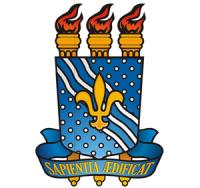 UNIVERSIDADE FEDERAL DA PARAÍBACENTRO DE CIÊNCIAS APLICADAS E EDUCAÇÃODEPARTAMENTO DE ENGENHARIA E MEIO AMBIENTESOLICITAÇÃO DE UTILIZAÇÃO DO LABORATÓRIOEQUIPAMENTOSMATERIAIS / REAGENTESPARECER DO LABORATÓRIO